Таблица размеровИзмерьте своего ребенка, прежде чем сделать заказ! Выбирайте больший размер, если параметры расходятся между двумя размерами.Как снимать меркиРост измеряется у дверного проема от макушки до ступней без обуви.Объем груди измеряется по самым выступающим точкам груди.Объем талии измеряется не затягивая талию.Длину руки с плечом лучше всего померить по длине рукава от горловины до низа рукава.Длина ноги сбоку измеряется от косточки бедра до ступней.Можно снять эту мерку с брюк, которые очень хорошо сидят на вашем ребенке, измерив их по боковому шву от пояса до низа брюк.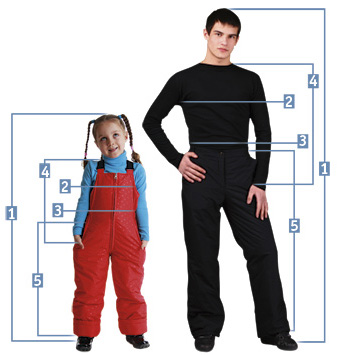 